2024年CSC奖学金年审学生表格填写指南与成绩单Guidance for students to fill out forms for 2024 CSC Annual Review and Transcripts参评学生通过CSC号登录至信息系统https://studyinchina.csc.edu.cnParticipating students log in to the system through CSC number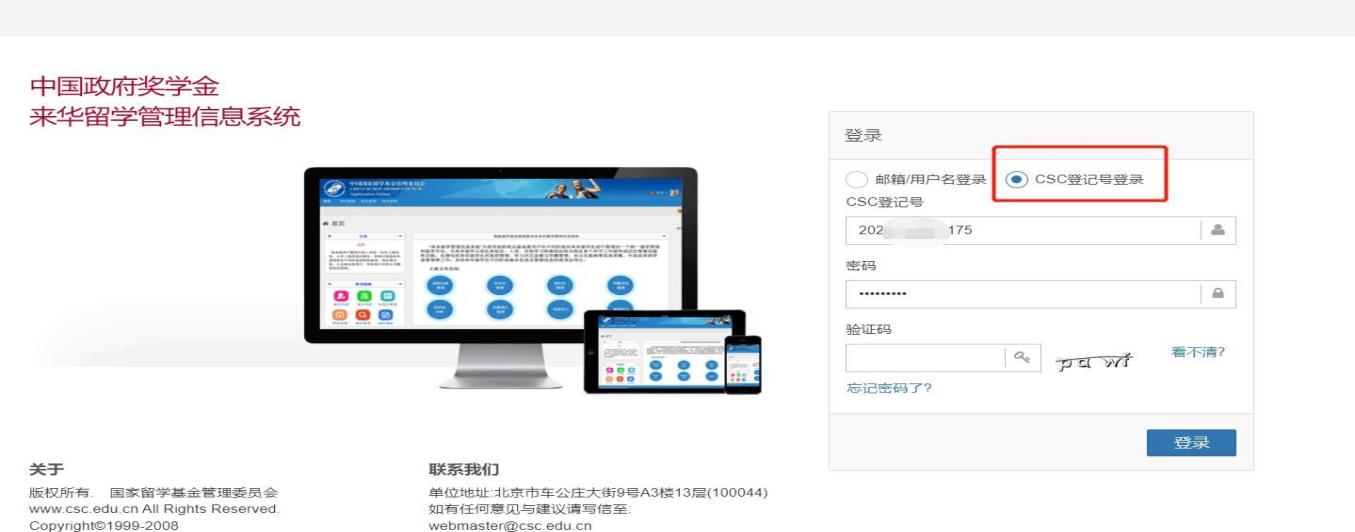 参评学生选择“奖学金年度自评”Participating students choose "Annual Review of scholarship of Self-evaluation"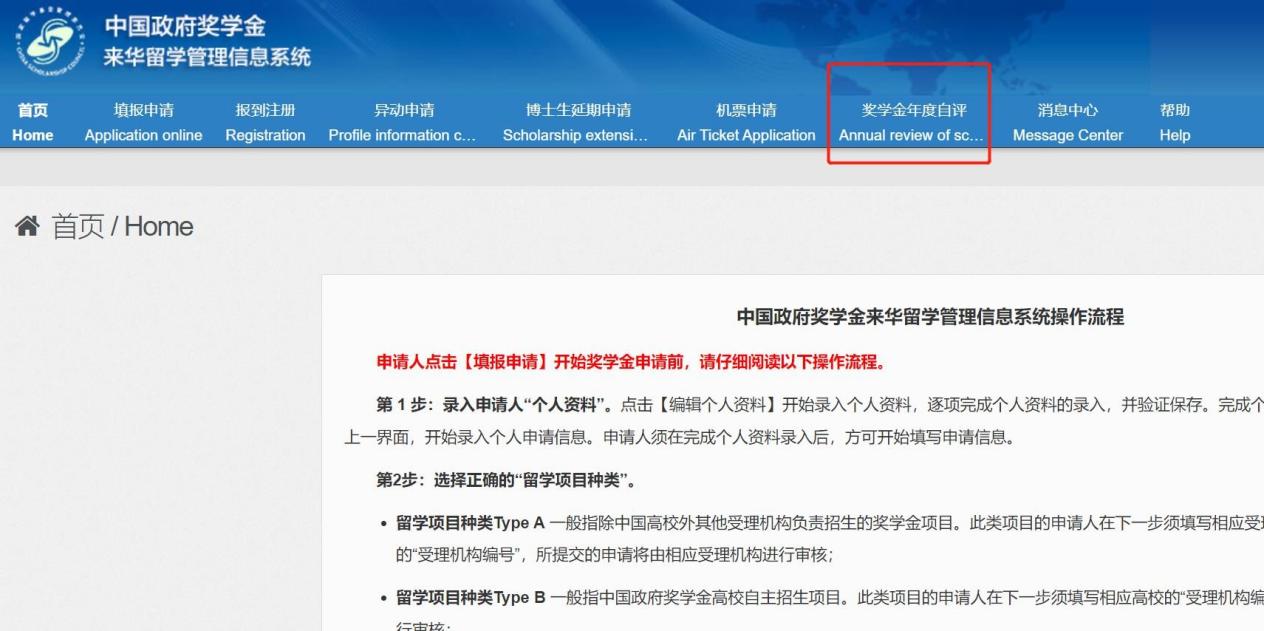 学生进入自评页面，根据要求填写相关内容，上传成绩单等附件信息。成绩单为上一自然年成绩，即2022-2023-2和2023-2024-1学期成绩。Students enter the self-evaluation page, fill in the relevant content according to the requirements, upload the transcript and other attached materials.The transcript needs the grades of the previous calendar year which is 2022-2023-2 semester and 2023-2043-1 semester.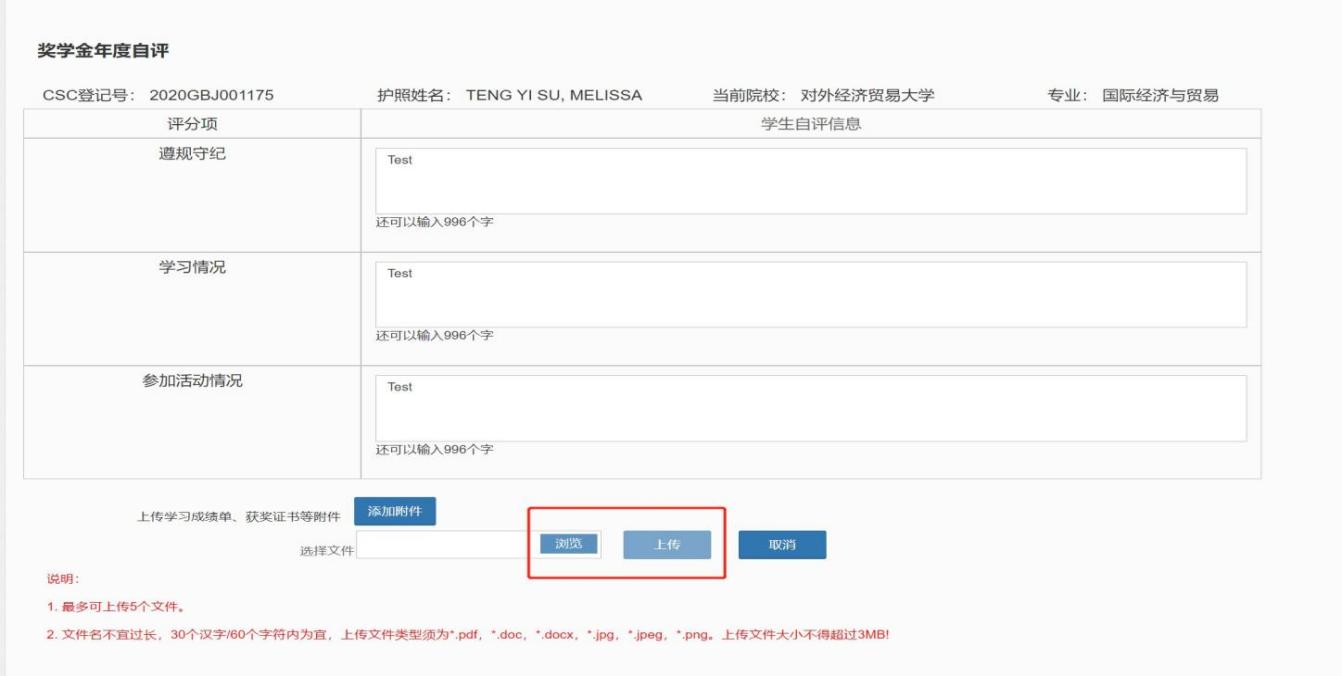 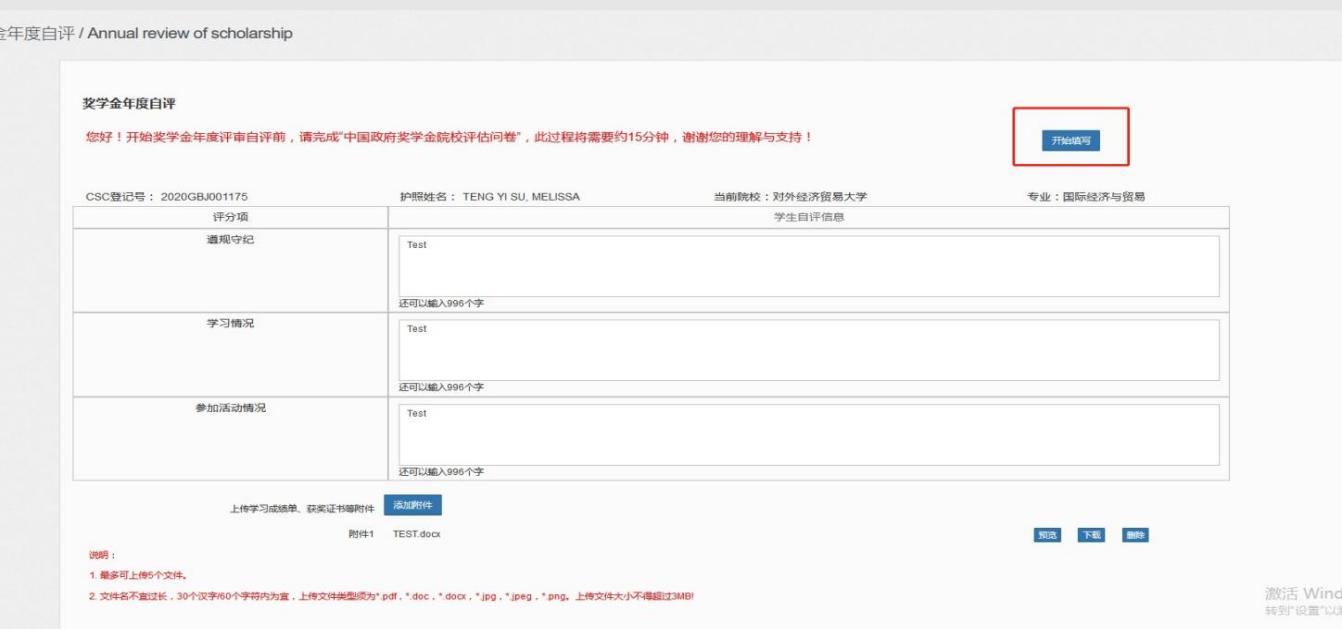 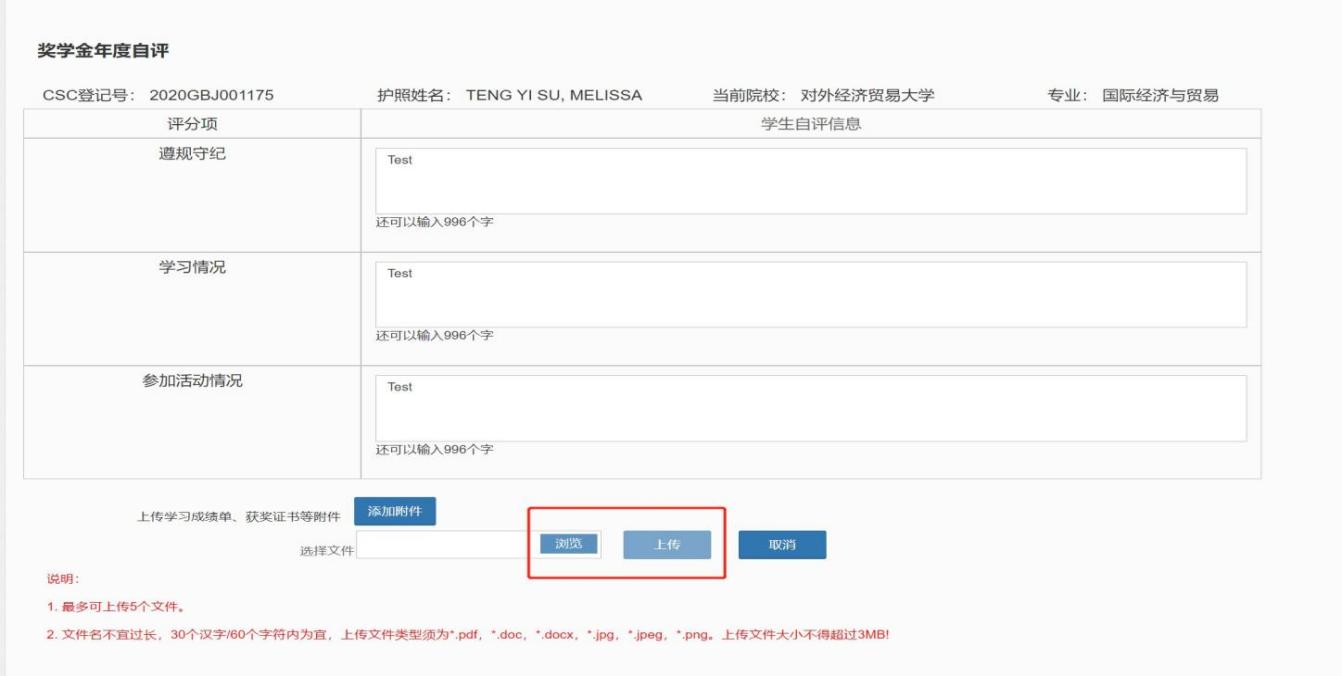 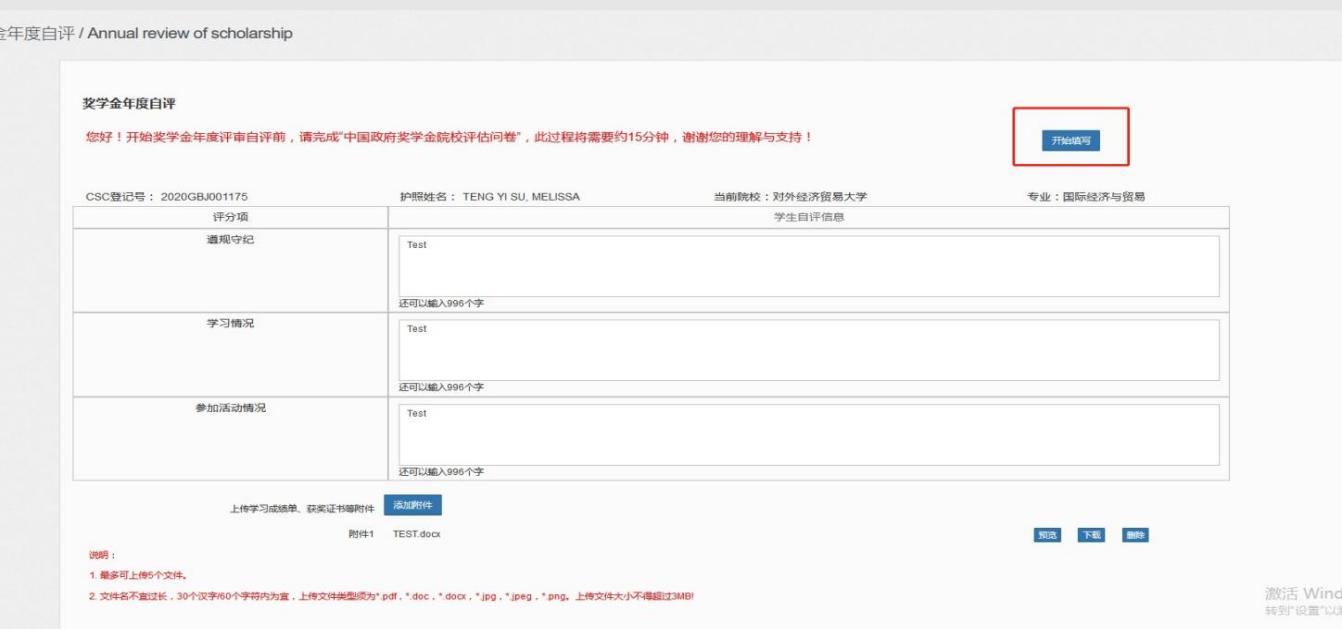 填写完成并上传附件后，勾选承诺条款，点击提交。After filling in and uploading the attachment, check the terms of commitment and click Submit.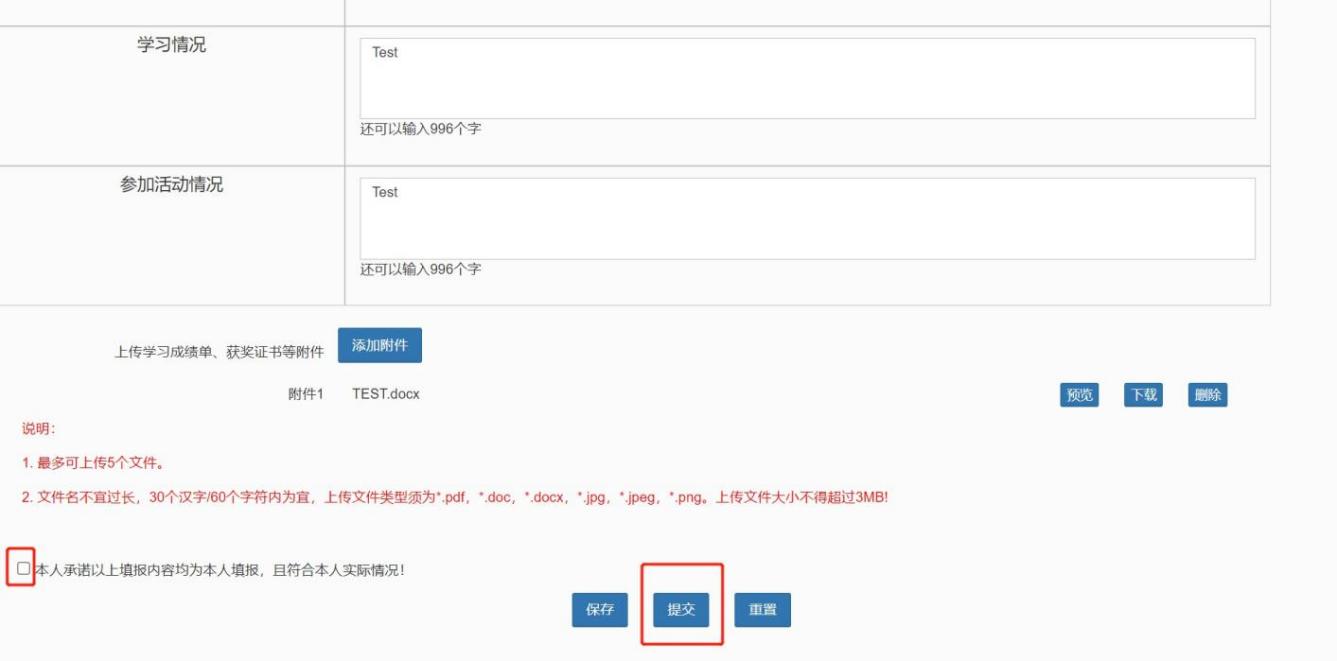 5.成绩单Transcripts所有成绩单须中文版。Chinese version required for all.本科生成绩单获取方法请参照相关网页Please refer to the relevant webpage for obtaining undergraduate transcripts：http://international.cpu.edu.cn/3c/87/c7345a146567/page.htm硕士博士可找研究生院（行政楼703）打印成绩单，或登录研究生院系统，将完整成绩单截图，须包含要求学分、已修学分、未修学分。见图例。Master's and PhD candidates shall print official transcripts with Graduate School (Room 703 Admin Building) or login Graduate School system to make a Screen Shot of the entire page (shall include required credits, credits attained and average score. See the following sample. 研究生院信息系统生成成绩单示例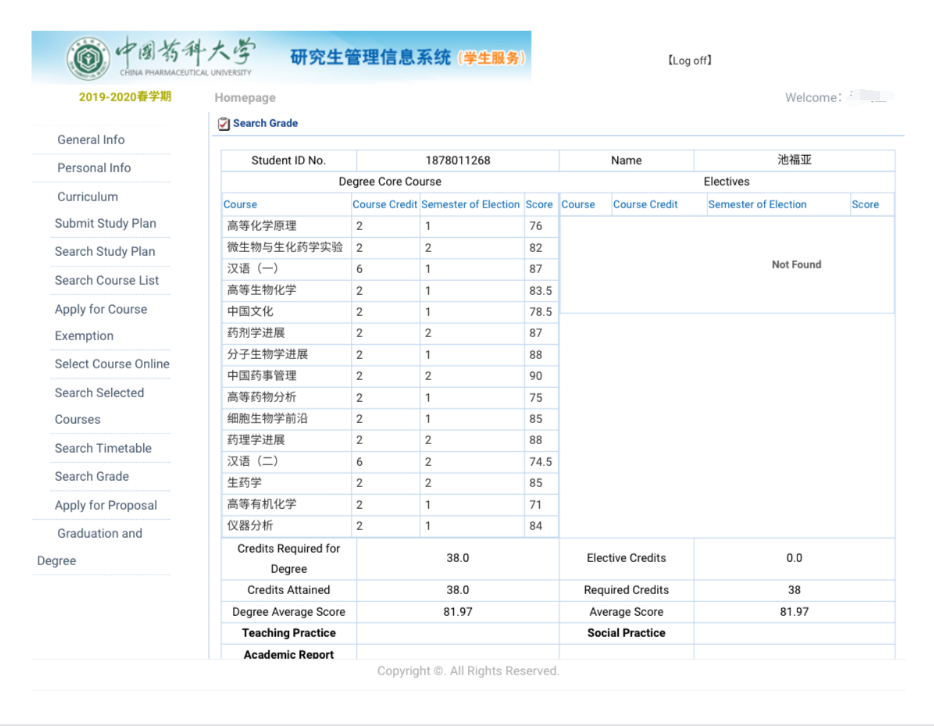 sample: transcripts generated by Graduate School online system